Publicado en Santa Cruz de Tenerife el 30/11/2020 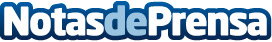 Horizont Atlantic: El sector del transporte en tiempos de COVID 19 En tiempos de pandemia COVID 19 son muchos los sectores que se han reinventado y aplicado una serie de protocolos cuya finalidad es ejercitar su actividad priorizando la salud de las personas por encima de todo. Por recomendación de organismos tan relevantes en el ámbito sanitario  como la OMS (Organización mundial de la Salud) dependiente de la ONU, todas las empresas deberán de implementar una serie de medidas para frenar su expansiónDatos de contacto:Jorge Perez Gonzalez34922251771Nota de prensa publicada en: https://www.notasdeprensa.es/horizont-atlantic-el-sector-del-transporte-en Categorias: Nacional Canarias Logística Consumo Movilidad y Transporte http://www.notasdeprensa.es